考研翻译硕士全程班上课地点：线上    课程时长：260    培训费用：3380主讲老师：武峰 薛冰 潘赟 徐宸 关也 刘文涛课程时长：260课时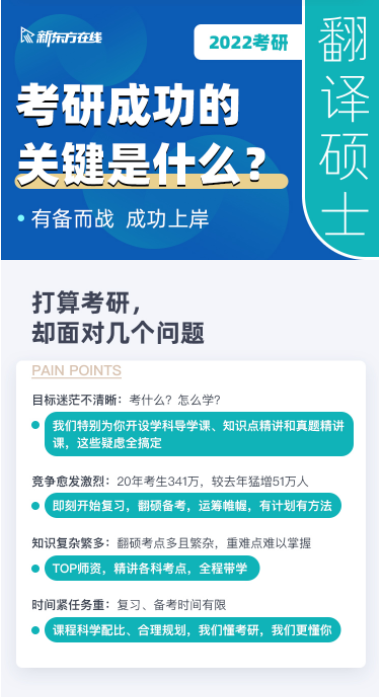 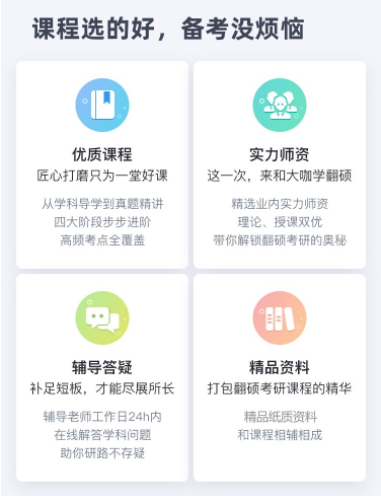 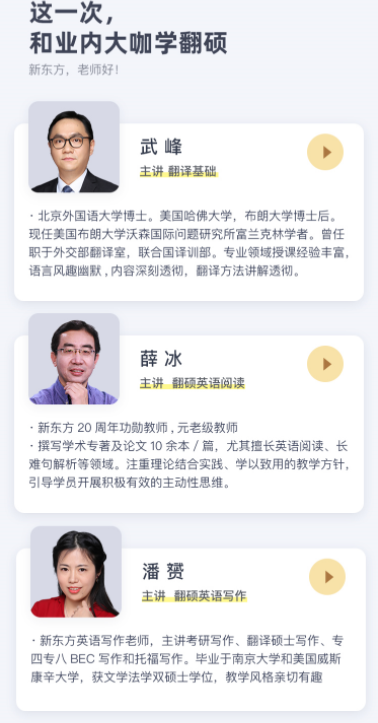 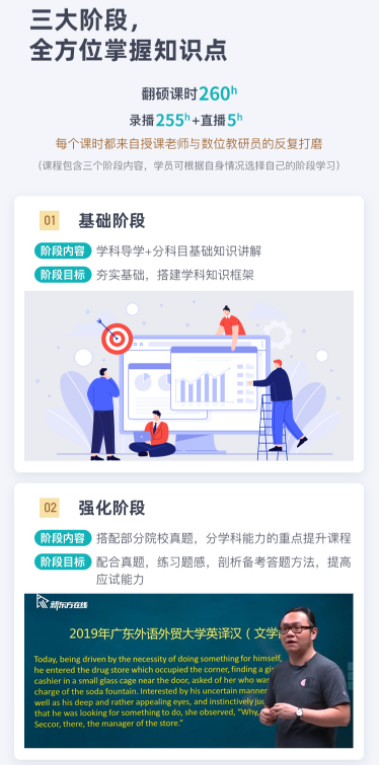 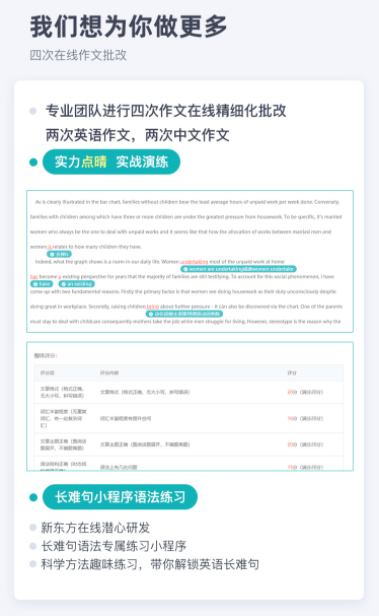 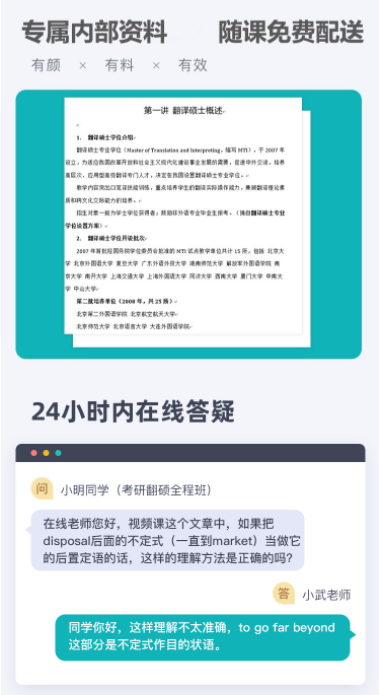 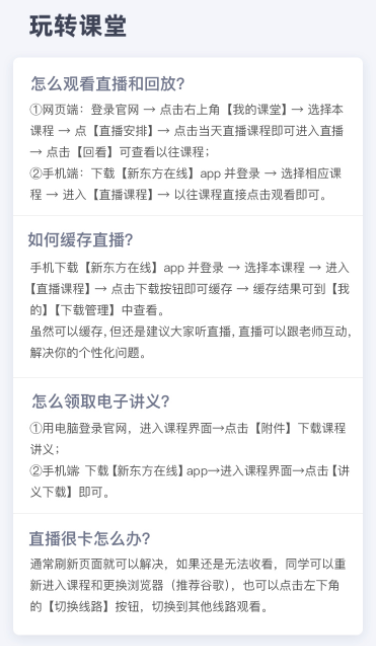 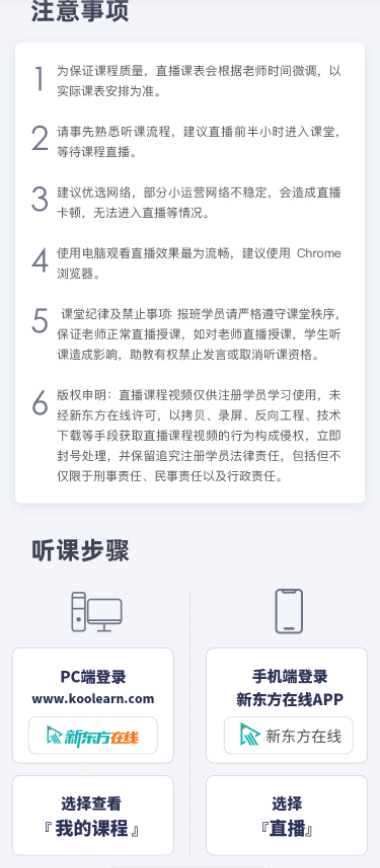 